РОССИЙСКАЯ ФЕДЕРАЦИЯ                                               УРЫСЫЕ ФЕДЕРАЦИЕ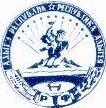       РЕСПУБЛИКА АДЫГЕЯ                                                    РЕСПУБЛИКЭУ АДЫГЕЯ                                        ТЕУЧЕЖСКИЙ РАЙОН                	          ТЕУЦОЖЪ РАЙОН Совет народных депутатов                                                       Народнэ депутатмэ я Совет      муниципального образования                                       муниципальнэ гьэпсыгьэ  хъугъэ                             «Тлюстенхабльское городское поселение»               «Лъэустэнхьаблэ къэлэ поселений»                                                                                                                        385228, п.Тлюстенхабль, улица                                        385228, п.Тлъэустэнхьабль, урамэр Ленина, 25, тел. № 8(87772)9-66-38                                Ленина,25, тел. и № 8(87772)9-66-38 E-mail:  snd_tlgorpos@mail.ru                                               E-mail:  snd_tlgorpos@mail.ru                                                      Р Е Ш Е Н И Е
СОВЕТА НАРОДНЫХ ДЕПУТАТОВ МУНИЦИПАЛЬНОГО ОБРАЗОВАНИЯ «ТЛЮСТЕНХАБЛЬСКОЕ ГОРОДСКОЕ ПОСЕЛЕНИЕ» О внесении изменений и дополнений в Решение Совета народных депутатов МО «Тлюстенхабльское городское поселение» № 96 от 23.10.2023г. « Об утверждении Положения о муниципальной службе в муниципальном образовании «Тлюстенхабльское городское поселение»»         На основании протеста прокурора района от  (вх. № 02-08-11 от 19.06.2024г.), в соответствии с Федеральным законом Российской Федерации от 02.03.2007 г. № 25-ФЗ «О муниципальной службе в Российской Федерации» и в целях приведения нормативных правовых актов в соответствие с действующим законодательством, руководствуясь Уставом муниципального образования «Тлюстенхабльское городское поселение», Совет народных депутатов муниципального образования «Тлюстенхабльское городское поселение»РЕШИЛ:1. Внести следующие изменения и дополнения в Решение Совета народных депутатов МО «Тлюстенхабльское городское поселение» № 96 от 23.10.2023г. « Об утверждении Положения о муниципальной службе в муниципальном образовании «Тлюстенхабльское городское поселение»:1.1. часть 1 статьи 10 «Обязанности муниципального служащего» дополнить пунктом 13 следующего содержания:«13)сообщать в письменной форме представителю нанимателя ( работодателю) о ставших ему известными изменениях сведений, содержащихся в анкете, предусмотренной статьей 16.1 настоящего Решения. За исключением сведений, изменение которых произошло по решению представителя нанимателя (работодателя).»;1.2.пункт 8 части 1 статьи 11 «Ограничения, связанные с муниципальной службой» изложить в новой редакции:«8) представления при поступлении на муниципальную службу и (или) в период ее прохождения подложных документов и (или) заведомо ложных сведений, подтверждающих соблюдение ограничений, запретов и требований, нарушение которых препятствует замещению должности муниципальной службы, либо непредставления документов и (или) сведений, свидетельствующих о несоблюдении ограничений, запретов и требований, нарушение которых препятствует замещению должности муниципальной службы;»;1.3.главу 3 «Правовое положение (статус) муниципального служащего дополнить статьей 16.1 следующего содержания:«Статья 16.1. Представление анкеты, сообщение об изменении сведений, содержащихся в анкете, и проверке таких сведений1.Гражданин при поступлении на муниципальную службу представляет анкету по форме, установленной Президентом Российской Федерации.2. Муниципальный служащий сообщает в  письменной форме представителю нанимателя (работодателю) о ставших ему известными изменениях сведений, содержащихся в анкете.3. Перечень сведений, включаемых в анкету, порядок и сроки  их актуализации устанавливаются Президентом Российской Федерации.4.Сведения, содержащиеся в анкете, могут быть проверены по решению представителя нанимателя (работодателя) или уполномоченного им лица. Проверка сведений, содержащихся в анкете, осуществляется кадровой службой муниципального органа путем направления в органы публичной власти и организации, обладающие соответствующей информацией, запросов в письменной форме, в том числе посредством государственных информационных систем. 2. Направить настоящее Решение главе муниципального образования «Тлюстенхабльское городское поселение» для подписания и официального опубликования (обнародования). 3. Настоящее Решение вступает в силу с момента его обнародования.пгт. Тлюстенхабльот 24 июня 2024 г.№ 128Председатель Совета народных депутатовМО «Тлюстенхабльское городское поселение»Г.В. ЗахарчукГлава МО «Тлюстенхабльское городское поселение»                                А.Р. Чич